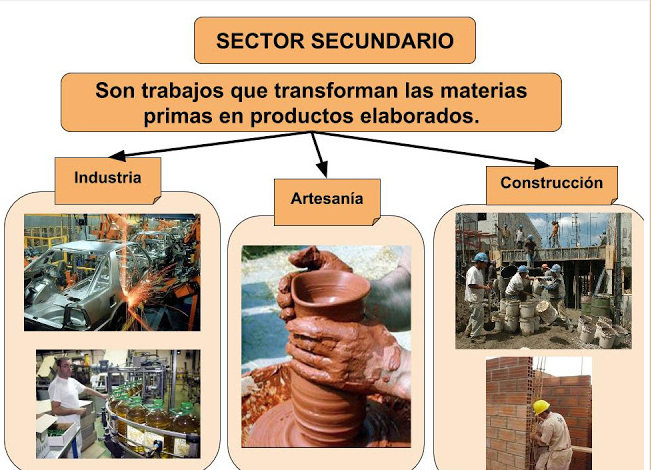 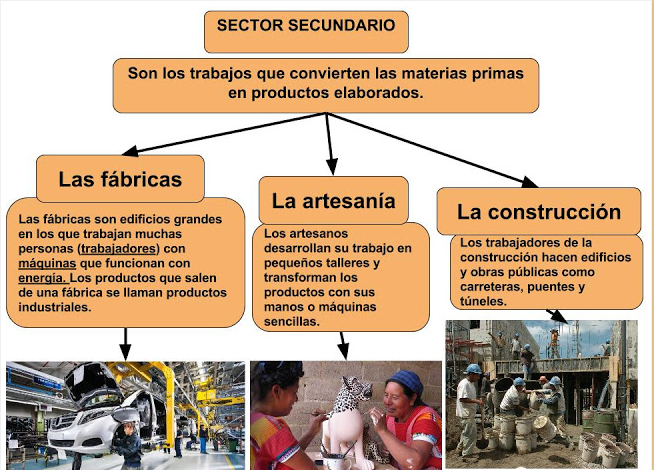 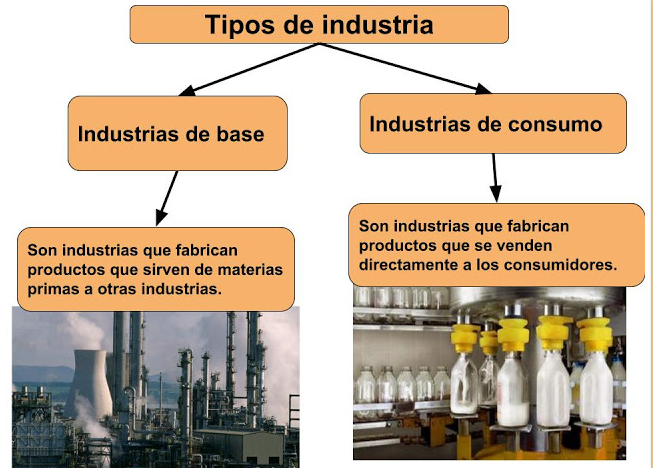 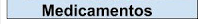 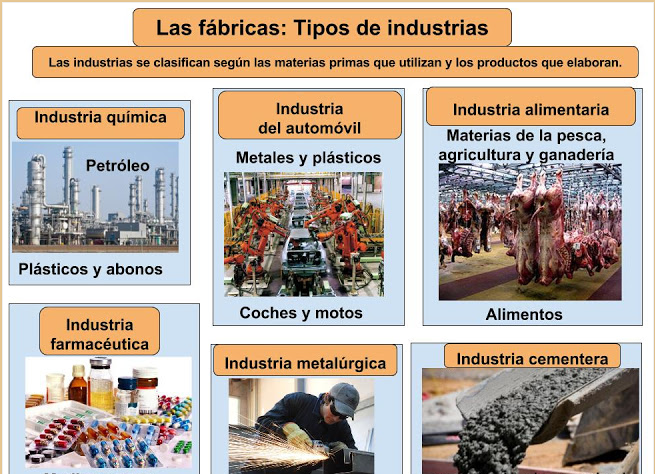 Practica:1.- ¿En qué se diferencia el trabajo artesanal del trabajo industrial?Nombra algunos trabajos artesanales que conozcas.2.- Piensa y pregunta a tu familia, qué opinan sobre: Ha sido positivo o negativo que los productos pasaran a fabricarse en las industrias en lugar de seguir siendo artesanales.3.- Define con tus palabras:Materia prima			Producto elaboradoArtesaníaIndustria